Jr.K Chronicle 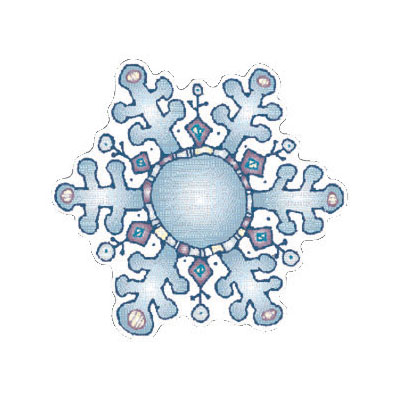 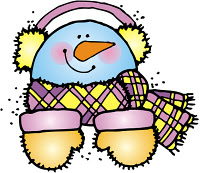 Week of 1/16	Week of 1/16	WEEKLY NEWSLETTERSubjectsWhat We Will Be DoingNotes/RemindersMathReadingLetter of the WeekWritingSocial StudiesSpanishScienceNumber of the Week: Number 16Stations- tactile numbers, sixteen to sixteen correspondences, number game. Identify and sort the number 16. Station- Number 16 game, identify number 16, look around the room.  My 10 Best Friends. Connect the numbers. Assessment-counting and identifying numbers from 1-10, names/identifying shapes, sorting and counting manipulatives, etc.  Review.Story time- Winter books. Snowman and Penguin books.  Review Letter “C” book/”E”. Station- Library. Assessment- Can they identify the title of the book/ tracking from left to right. Letter of the Week: “E”. What begins with the letter “e”, what sounds it makes, how I write the letter “e?” Use picture and letter cards. Create a letter book. Introduce letter “A.”Practice name writing.  Handwriting without tears identifying letters and numbers. Begin writing numbers (always start at the top). Writing the color words. Assessment- writing their names (do they use a capital? Lowercase?) Identify color words.Calendar, Days of the Week, and Months of the Year.  Calendar. Assessment- can you tell me the days of the week? Months of the year?Days of the Week, Months of the Year, and Color of the Week.  Parts of the body. For example, eyes-ojos.  Colors of the rainbow. How to greet and say goodbye. Please and thank you.Winter Weather. What makes snow? What makes snowflakes? What does snow look like?  Graph weather for the week. Penguins. Where do they live? What do they eat? PLEASE REMEMBER TO FILL OUT VOLUNTEER SHEETS FOR ME TO SIGN. *Then I will submit them to the front desk to be recorded. Important Upcoming dates:*January 16th- No school. Martin Luther King Day.*January 17th-20th- Review what was missed during assessments. Continue with assessments.*January 23rd-27th- Parent Teacher Conferences! Please remember to sign up on the Google Document!*Surprise box is in alphabetical order. Art/TheatreSequencing a story. Snowflake cutting. How to make a snowflake? Review “free to be me.”  Act out stories. How to be a good friend/ act out different scenarios. Creating a letter book. Penguin art project.